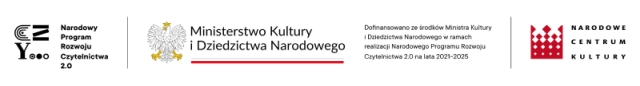 KARTA OCENY MERYTORYCZNEJUwagi:………………………………………………………………………………………………………………………………………………………………………………………………………………………………………………………………………………………………………………………………………………………………………………………………………………………………………………Data i podpis dyrektora GBP w Haczowie.....................................................................................................................................................NUMER EWIDENCYJNY WNIOSKUTYTUŁ WNIOSKUWNIOSKODAWCALp. OpisPunktacjaOcena członka komisji konkursowej1.• autorski pomysł Wnioskodawcy wynika zkonkretnych potrzeb,• posiada jasno określony cel; dobrze zaplanowane działania, skierowane do określonej grupy odbiorców0-202.• autorski pomysł włącza mieszkańców w realizację zadania,• wyrównuje szanse w dostępie do kultury, zeszczególnym uwzględnieniem możliwości udziału w zadaniu osób ze szczególnymi potrzebami, o których mowa w ustawie z dnia 19 lipca 2019 r. zapewnianiu dostępności osobom ze szczególnymi potrzebami w tym osobom z niepełnosprawnościami,0-103.• projekt skierowany jest do osób dorosłych lub/ i młodzieży0-204.• dodatkowo punktowane będą projekty skierowane do młodzieży w wieku 13-19 lat raz osób w wieku 29-35 np.( młodzi rodzice lub opiekunowie prawni)0-105.• realność przedstawionego budżetu i harmonogramuoraz adekwatność przewidzianych kwot doprzewidywanych efektów0-56.. oryginalność pomysłu,0-57.• promocja czytelnictwa i bibliotek0-10Razem80Imię i nazwisko oceniającegoDataPodpis